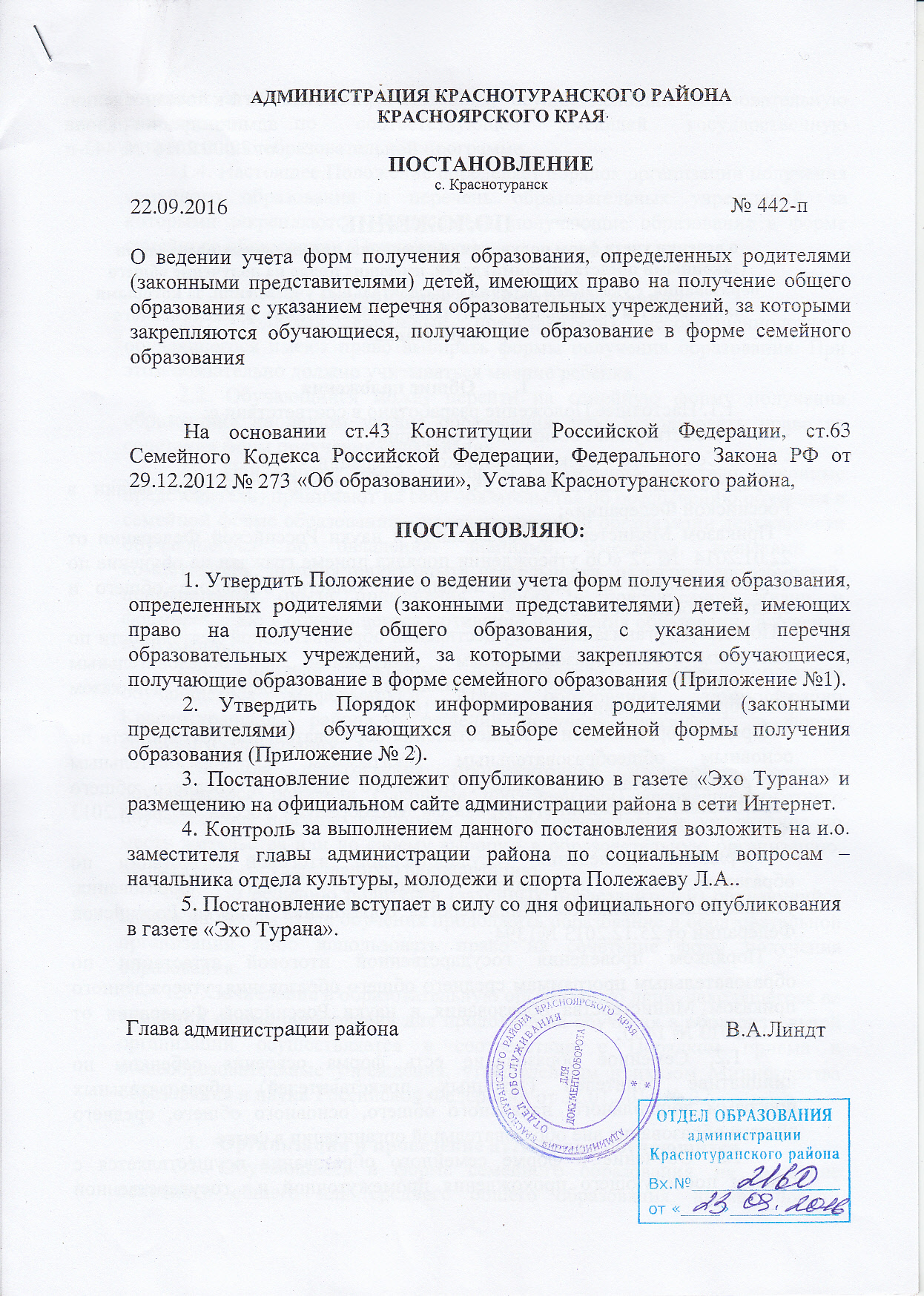 Приложение №1к постановлению администрации района №__22.09.2016 г_ от __442-пПоложение о ведении учета форм получения образования, определенных родителями (законными представителями) детей, имеющих право на получение общего образования, с указанием перечня образовательных учреждений, за которыми закрепляются обучающиеся, получающие образование в форме семейного образованияОбщие положенияНастоящее	 Положение разработано в соответствии с:ст. 43 Конституции Российской Федерации;ст. 63 Семейного Кодекса Российской Федерации;Федеральным Законом от 29.12.2012 № 273-ФЗ "Об образовании в Российской Федерации»;Приказом Министерства образования и науки Российской Федерации от 22.01.2014г. № 32 «Об утверждении порядка приема граждан на обучение по образовательным программам начального общего, основного общего и среднего общего образования»;Порядок организации и осуществления образовательной деятельности по основным общеобразовательным программам – образовательным программам дошкольного образования, утвержденный Приказом Минобрнауки России от 30 августа 2013 г. № 1014;Порядок организации и осуществления образовательной деятельности по основным общеобразовательным программам - образовательным программам начального общего, основного общего и среднего общего образования, утвержденный Приказом Минобрнауки России от 30 августа 2013 г. № 1015;Порядком проведения государственной итоговой аттестации по образовательным программам основного общего образования, утверждённого приказом Министерства образования и науки Российской Федерации от 25.12.2013г. №1394;Порядком проведения государственной итоговой аттестации по образовательным программам среднего общего образования, утверждённого приказом Министерства образования и науки Российской Федерации от 26.12.2013г. №1400.Семейное образование есть форма освоения ребенком по инициативе родителей (законных представителей) образовательных программ дошкольного, начального общего, основного общего, среднего общего образования вне образовательной организации в семье.Обучение в форме семейного образования осуществляется с правом последующего прохождения промежуточной и  государственной итоговой аттестации в организациях, осуществляющих образовательную деятельность по соответствующей имеющей государственную аккредитацию образовательной программе.Настоящее Положение определяет порядок организации получения семейного образования и перечень образовательных учреждений, за которыми закрепляются обучающиеся, получающие образование в форме семейного образования (Приложение).Организация семейного образованияРодители (законные представители) несовершеннолетнего обучающегося имеют право выбирать формы получения образования. При этом обязательно должно учитываться мнение ребенка.Обучающийся может перейти на семейную форму получения образования на любом уровне образования либо использовать право на сочетание форм получения образования.При выборе семейной формы образования родители (законные представители) принимают на себя обязательства по обеспечению обучения в семейной форме образования – целенаправленной организации деятельности обучающегося по овладению знаниями, умениями, навыками и компетенцией, приобретению опыта деятельности, развитию способностей, приобретению опыта применения знаний в повседневной жизни и формированию у обучающегося мотивации получения образования в течение всей жизни.Родители (законные представители) несовершеннолетнего обучающегося информируют отдел образования администрации Краснотуранского района о решении получать образование в форме семейного образования. Для прохождения промежуточной итоговой аттестации обучающегося родители (законные представители) несовершеннолетнего обучающегося должны обратиться в общеобразовательное учреждение по месту жительства или по своему выбору - в образовательную организацию, прошедшую государственную аккредитацию.По решению родителей (законных представителей) обучающийся вправе на любом этапе обучения продолжить образование в образовательной организации либо использовать право на сочетание форм получения образования.Зачисление в образовательную организацию лица, находящегося на семейной форме образования для продолжения обучения в образовательной организации осуществляется в соответствии с Порядком приема в общеобразовательные учреждения, утвержденным приказом Министерства образования и науки Российской Федерации от 22.01.2014 №32.Организация и проведение аттестации обучающихсяОбучающиеся в форме семейного образования не имеющие основного общего или среднего общего образования вправе пройти экстерном промежуточную и  государственную итоговую аттестацию в образовательной организации, осуществляющей образовательную деятельность по соответствующей имеющей государственную аккредитацию основной общеобразовательной программе, бесплатно.Экстерны - лица, зачисленные в организацию, осуществляющую образовательную деятельность по имеющим государственную аккредитацию образовательным программам для прохождения промежуточной и государственной итоговой аттестации.Для прохождения промежуточной и (или) государственной итоговой аттестации в качестве экстерна руководителю образовательного учреждения подается заявление совершеннолетним гражданином лично или родителями (законными   представителями) несовершеннолетнего гражданина.Вместе с заявлением предоставляются следующие документы:- оригинал документа, удостоверяющего личность совершеннолетнего гражданина; - оригинал документа, удостоверяющего личность родителя (законного представителя) несовершеннолетнего гражданина;оригинал свидетельства о рождении ребенка, либо заверенная в установленном порядке копия документа, подтверждающего родство заявителя (или законность представления прав обучающегося для несовершеннолетнего экстерна);личное дело (при отсутствии личного дела в образовательной организации оформляется личное дело на время прохождения аттестации);документы (при их наличии), подтверждающие освоение общеобразовательных программ (справка об обучении в образовательной организации, реализующей основные общеобразовательные программы начального общего, основного общего, среднего общего образования, справка о промежуточной аттестации в образовательном учреждении, документ об основном общем образовании).Основанием возникновения образовательных отношений является приказ общеобразовательной организации, реализующей основные общеобразовательные программы начального общего, основного общего, среднего общего образования, о приеме лица для прохождения промежуточной и (или) государственной итоговой аттестации, в котором устанавливаются сроки и формы промежуточной аттестации. Копия приказа хранится в личном деле экстерна.Неудовлетворительные результаты промежуточной аттестации по одному или нескольким учебным предметам, курсам, дисциплинам (модулям) образовательной программы или не прохождение промежуточной аттестации в сроки, определенные приказом образовательного учреждения, при отсутствии уважительных причин признаются академической задолженностью.Родители (законные представители) несовершеннолетнего обучающегося и образовательные организации, обеспечивающие получение обучающимся обучения в форме семейного образования, обязаны создать условия обучающемуся для ликвидации академической задолженности и обеспечить контроль за своевременностью ее ликвидации.Экстерны, имеющие академическую задолженность, вправе пройти промежуточную аттестацию по соответствующим учебному предмету, курсу, дисциплине (модулю) не более двух раз в сроки, определяемые образовательной организацией, в пределах одного года с момента образования академической задолженности. В указанный период не включаются время болезни экстерна, нахождение его в академическом отпуске или отпуске по беременности и родам.Для проведения промежуточной аттестации во второй раз образовательной организацией создается комиссия.Не допускается взимание платы с обучающихся за прохождение  промежуточной аттестации.Обучающиеся по образовательным программам начального общего, основного общего и среднего общего образования в форме семейного образования, не ликвидировавшие в установленные сроки академической задолженности, продолжают получать образование в образовательной организации.Государственная итоговая аттестация экстернов проводится в соответствии с положениями о государственной итоговой аттестации по образовательным программам основного общего и среднего общего образования.Экстерны, не прошедшие государственную итоговую аттестацию или получившие на государственной итоговой аттестации неудовлетворительные результаты, вправе пройти государственную итоговую аттестацию в сроки, определяемые порядком проведения государственной итоговой аттестации по соответствующим образовательным программам.Экстернам, прошедшим промежуточную аттестацию и не проходившим государственную итоговую аттестацию, выдается справка о промежуточной аттестации.Экстернам, прошедшим государственную итоговую аттестацию, выдается документ государственного образца об основном общем или среднем общем образовании в образовательной организации, в которой проводилась государственная итоговая аттестация.Права обучающихся, получающих образование       в семейной форме При прохождении промежуточной и (или) государственной итоговой аттестации обучающиеся, получающие общее образование в указанной форме, пользуются академическими правами обучающихся по соответствующей образовательной программе.Обучающиеся должны быть обеспечены учебниками и учебными пособиями из фондов библиотеки образовательной организации, в которой обучающиеся проходят промежуточную и (или) государственную итоговую аттестацию, бесплатно.Обучающиеся обладают всеми академическими правами, предоставленными обучающимся. Наравне с другими обучающимися имеют право на развитие своих творческих способностей и интересов, включая участие в конкурсах, олимпиадах, в том числе, всероссийской олимпиаде школьников, выставках, смотрах, физкультурных мероприятиях, спортивных соревнованиях и других массовых мероприятиях.Приложение Перечень образовательных учреждений, за которыми закрепляются обучающиеся, получающие образование в форме семейного образованияПеречень дошкольных образовательных учреждений, за которыми закрепляются обучающиеся, получающие образование в форме семейного образованияПриложение №2 к постановлению администрации района №__22.09.2016_ от __442-п__ Порядок информирования родителями (законными представителями)  обучающихся отдел образования администрации Краснотуранского района о выборе  семейной формы получения образованияНастоящий порядок разработан в соответствии  с Федеральным Законом от 29.12.2012 № 273-ФЗ "Об образовании в Российской Федерации».Родители (законные представители) несовершеннолетних обучающихся имеют право выбирать с учетом мнения ребенка, а также с учетом рекомендаций психолого-медико-педагогической комиссии (при их наличии) формы получения образования. Допускается сочетание различных форм получения образования.При выборе родителями (законными представителями) обучающихся формы получения общего образования в форме семейного образования родители (законные представители) в письменном виде информируют об этом  отдел образования администрации Краснотуранского района.При переходе на семейную форму обучающегося, получающего образование в образовательной организации, родителям следует обратиться к ее директору с заявлением о переходе на семейное образование и в письменной форме уведомить отдел образования администрации Краснотуранского района о переходе ребенка на семейное образование.Способ информирования родителями (законными представителями) обучающихся о получении общего образования в форме семейного образования определяется самостоятельно. Сообщение о выборе формы образования может быть направлено в письменном виде по почте или предъявлено лично. Поступившая в  отдел образования администрации Краснотуранского района  информация заносится в базу данных по учёту форм получения общего образования, определенных родителями (законными представителями) несовершеннолетних обучающихся.Ребенок, получающий образование в семье, по решению его родителей (законных представителей) с учетом его мнения на любом этапе обучения вправе продолжить образование в образовательной организации.Наименование учрежденияТерритория проживания обучающегосяМуниципальное бюджетное общеобразовательное учреждение «Краснотуранская средняя общеобразовательная школа»»Территория МО Краснотуранский сельский  совет (с.Краснотуранск)Муниципальное бюджетное общеобразовательное учреждение  «Краснотуранская начальная общеобразовательная школа  имени В.К. Фуги»»Территория МО Краснотуранский сельский  совет (с.Краснотуранск)Муниципальное бюджетное общеобразовательное учреждение «Кортузская средняя общеобразовательная школа»Территория МО Кортузский сельский  совет (с.Кортуз, с.Сарушка)Муниципальное бюджетное общеобразовательное учреждение  «Карабеллыкская основная общеобразовательная школа»Территория МО Кортузский сельский  совет (с.Кара-Беллык)Муниципальное бюджетное общеобразовательное учреждение  «Белоярская основная общеобразовательная школа»Территория МО Кортузский сельский  совет (с.Белоярск)Узинская начальная общеобразовательная школа филиал Муниципального бюджетного общеобразовательного учреждения «Кортузская средняя общеобразовательная школа»Территория МО Кортузский сельский  совет (с.Уза)Муниципальное бюджетное общеобразовательное учреждение  «Лебяженская средняя общеобразовательная школа»Территория МО Лебяженский сельский  совет (с.Лебяжье)Муниципальное бюджетное общеобразовательное учреждение  «Саянская средняя общеобразовательная школа»Территория МО Саянский сельский  совет (с. Саянск, Моисеевка, Теплый Ключ)Муниципальное бюджетное общеобразовательное учреждение  «Николаевская основная общеобразовательная школа»Территория МО Саянский сельский  совет (с. Николаевка)Муниципальное бюджетное общеобразовательное учреждение  «Тубинская средняя общеобразовательная школа»Территория МО Тубинский сельский  совет (с.Тубинск, с. Новоивановка)Муниципальное бюджетное общеобразовательное учреждение  «Галактионовская основная общеобразовательная школа»Территория МО Тубинский сельский  совет (с.Галактионово)Кедровская начальная общеобразовательная школа филиал Муниципального бюджетного общеобразовательного учреждения « Тубинская средняя общеобразовательная школа»Территория МО Тубинский сельский  совет (с.Кедровое)Джиримская начальная общеобразовательная школа филиал Муниципального бюджетного общеобразовательного учреждения « Тубинская средняя общеобразовательная школа»Территория МО Тубинский сельский  совет (с.Джирим)Муниципальное бюджетное общеобразовательное учреждение  «Новосыдинская средняя общеобразовательная школа»Территория МО Новосыдинский сельский  совет(с.Новая Сыда,)Муниципальное бюджетное общеобразовательное учреждение «Восточенская средняя общеобразовательная школа»Территория МО Восточенский сельский  совет (с.Восточное, с. Листвягово.)Диссоская начальная общеобразовательная школа филиал Муниципального бюджетного общеобразовательного учреждения « Восточенская средняя общеобразовательная школа»Территория МО Восточенский сельский  совет (с.Диссос)Муниципальное бюджетное общеобразовательное учреждение  «Беллыкская средняя общеобразовательная школа»Территория МО Беллыкский сельский  совет (с.Беллык, с.Уяр)Муниципальное бюджетное общеобразовательное учреждение  «Салбинская  средняя общеобразовательная школа»Территория МО Салбинский сельский  совет (с.Салба, с.Алгаштык, с.Александровка.)Наименование учреждения Территория проживания обучающегосяМуниципальное бюджетное дошкольное образовательное учреждение «Детский сад №2 «Чайка»»Территория МО Краснотуранский сельский  совет (с.Краснотуранск)Муниципальное бюджетное дошкольное образовательное учреждение  «Детский сад №4 «Солнышко»»Территория МО Краснотуранский сельский  совет (с.Краснотуранск)Муниципальное бюджетное дошкольное образовательное учреждение «Детский сад №1 «Берёзка»»Территория МО Краснотуранский сельский  совет (с.Краснотуранск)Муниципальное бюджетное дошкольное образовательное учреждение «Кортузский детский сад»Территория МО Кортузский сельский  совет (с.Кортуз)Муниципальное бюджетное дошкольное образовательное учреждение  «Лебяженский детский сад »Территория МО Лебяженский сельский  совет (с.Лебяжье)Муниципальное бюджетное дошкольное образовательное учреждение  «Николаевский детский сад»Территория МО Саянский сельский  совет (с. Николаевка)Муниципальное бюджетное дошкольное образовательное учреждение  «Тубинский детский сад»Территория МО Тубинский сельский  совет (с.Тубинск)Муниципальное бюджетное дошкольное образовательное учреждение  «Новосыдинский детский сад»Территория МО Новосыдинский сельский  совет(с.Новая Сыда)Муниципальное бюджетное дошкольное  образовательное учреждение «Восточенский детский сад»Территория МО Восточенский сельский  совет (с.Восточное)Муниципальное бюджетное дошкольное образовательное учреждение  «Саянский детский сад»Территория МО Саянский сельский  совет (с.Саянск)Муниципальное бюджетное дошкольное образовательное учреждение  «Беллыкский  детский сад»Территория МО Беллыкский сельский  совет (с.Беллык)